                                                                                                           Warszawa, dnia 22.10.2021 r. ZAPYTANIE OFERTOWEInstytut Nauk Geologicznych Polskiej Akademii Nauk z siedzibą w Warszawie zwraca się 
z prośbą o złożenie oferty cenowej zgodnie z przedstawionymi wymogami:Przedmiot zamówienia: Zakup analizatora gazów resztkowych do linii próżniowejTermin realizacji zamówienia:  do 31 grudnia 2021 r.Kryteria oceny ofert: cena 100 %Szczegółowy opis przedmiotu zamówienia:Przedmiotem zamówienia jest zakup analizatora gazów resztkowych do linii próżniowej, zgodnego z następującymi parametrami:Zakres mierzonych mas: 1 – 200 amu;Filtr kwadrupolowy;Emiter (filament): irydowy pokryty Torem (ThO2/Ir);Wbudowany moduł zasilania z możliwością podłączenia do gniazdka sieciowego;Możliwość podłączenia do Ethernetu (adapter);Zestaw zamienny do jonizatora (z filamentem).Miejsce dostawy: Ośrodek Badawczy ING PAN w Krakowie, ul. Senacka 1.Osoba uprawniona do kontaktu: Zuzanna Ciesielska, tel. 693197888, ndciesie@cyf-kr.edu.plTermin złożenia oferty: 29.10.2021 r.Sposób złożenia oferty: elektronicznie na adres poczty:  ndciesie@cyf-kr.edu.plOferta powinna zawierać min. opis produktu pozwalający zweryfikować zgodność z wymogami Zamawiającego oraz wartości netto i brutto oferowanej ceny.Niniejsze zapytanie ofertowe nie stanowi zobowiązania Instytutu do zawarcia umowy. Wybór oferty zostanie dokonany zgodnie z przedstawionymi kryteriami oceny ofert.Warsaw,  2021.10.22INQUIRYInstitute of Geological Sciences of Polish Academy of Sciences, Warsaw - Cracow Research Centre kindly invites to submit a price offer in accordance with the following requirements:1. Description of the object of contractingPurchase of residual gas analyser (RGA) for vacuum system2. Extension of contract: until December 30th, 20213. Award criteria: price 100%4. Requirements:The subject of contracting is the purchase residual gas analyser, according to the following parameters:Mass range: 1 – 200 amu;Mass filter type: Quadrupole;Filament: dual Thoriated iridium (ThO2/Ir);Built-in power module for AC line operation;Ethernet adapter for RGA;Replacement ionizer kit (with filament) for RGA.Supply to: ING PAN Kraków Research Centre, 31-002 Kraków, Poland5. The person authorized to communicate with Contractors: Zuzanna Ciesielska, tel. 693 197 888, ndciesie@cyf-kr.edu.pl6. The deadline for submitting the offer: October 29th, 20217. An offer should be submitted electronically at the e-mail address:  ndciesie@cyf-kr.edu.pl8. An offer at least should contain product specification that can be verified with given requirements and net and gross values of the offered price.This inquiry does not oblige the Institute to conclude the contract. Selection of the offer will be made in accordance with the evaluation criteria specified above. 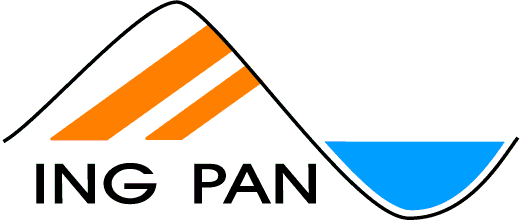 NIP 525-000-88-96REGON 000326345INSTYTUT NAUK GEOLOGICZNYCHPOLSKIEJ AKADEMII NAUKINSTITUTE OF GEOLOGICAL SCIENCESPOLISH ACADEMY OF SCIENCES00-818 Warszawa, ul. Twarda  51/55      tel. (+48 22) 697-87-00; fax (+48 22) 620-62-23; e-mail: ingpan@twarda.pan.pl; http://www.ing.pan.pl      tel. (+48 22) 697-87-00; fax (+48 22) 620-62-23; e-mail: ingpan@twarda.pan.pl; http://www.ing.pan.plNIP 525-000-88-96REGON 000326345INSTYTUT NAUK GEOLOGICZNYCHPOLSKIEJ AKADEMII NAUKINSTITUTE OF GEOLOGICAL SCIENCESPOLISH ACADEMY OF SCIENCES00-818 Warszawa, ul. Twarda  51/55      tel. (+48 22) 697-87-00; fax (+48 22) 620-62-23; e-mail: ingpan@twarda.pan.pl; http://www.ing.pan.pl      tel. (+48 22) 697-87-00; fax (+48 22) 620-62-23; e-mail: ingpan@twarda.pan.pl; http://www.ing.pan.pl